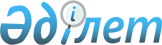 О внесении изменений и дополнений в решение Акмолинского областного маслихата от 10 декабря 2009 года № 4С-19-2 "Об областном бюджете на 2010-2012 годы"
					
			Утративший силу
			
			
		
					Решение Акмолинского областного маслихата от 18 июня 2010 года № 4C-25-4. Зарегистрировано Департаментом юстиции Акмолинской области 24 июня 2010 года № 3362. Утратило силу - решением Акмолинского областного маслихата от 10 июня 2011 года № 4С-33-11

      Сноска. Утратило силу - решением Акмолинского областного маслихата от 10.06.2011 № 4С-33-11.      В соответствии с подпунктом 4 пункта 2 статьи 106 Бюджетного кодекса Республики Казахстан от 4 декабря 2008 года, статьей 6 Закона Республики Казахстан «О местном государственном управлении и самоуправлении в Республике Казахстан» от 23 января 2001 года, постановления Правительства Республики Казахстан от 12 мая 2010 года № 406 «О корректировке показателей республиканского бюджета на 2010 год», Акмолинский областной маслихат РЕШИЛ:



      1. Внести в решение Акмолинского областного маслихата «Об областном бюджете на 2010–2012 годы» от 10 декабря 2009 года № 4С-19-2 (зарегистрировано в реестре государственной регистрации нормативных правовых актов № 3342, опубликовано 21 января 2010 года в газете «Арка ажары», 21 января 2010 года в газете «Акмолинская правда») следующие изменения и дополнения:



      в пункте 1:

      в подпункте 1):

      цифры «89 873 606,7» заменить на цифры «90 518 770,7»;

      цифры «82 020 753,6» заменить на цифры «82 665 956,1»;

      в подпункте 2):

      цифры «90 300 424,7» заменить на цифры «90 945 588,7»;



      в пункте 5:

      цифры «37 033 508» заменить на цифры «37 678 672»;



      в пункте 14:

      цифры «4 420 700» заменить на цифры «4 641 500»;

      после строки «586 000 тысяч тенге - на строительство и (или) приобретение жилья государственного коммунального жилищного фонда в соответствии с Государственной программой жилищного строительства в Республике Казахстан на 2008-2010 годы.» дополнить строкой следующего содержания:

      «220 800 тысяч тенге – на развитие индустриальной инфраструктуры в рамках «Дорожной карты бизнеса – 2020.»;



      в пункте 17:

      цифры «742 515» заменить на цифры «1 166 879»;

      дополнить абзацем седьмым следующего содержания:

      «24 364 тысячи тенге – на поддержку частного предпринимательства в рамках программы «Дорожная карта бизнеса - 2020.»;



      в приложении 1:

      в разделе «I. Доходы»:

      цифры «89 873 606,7» заменить на цифры «90 518 770,7»;

      по категории 4 «Поступления трансфертов» цифры «82 020 792,1» заменить на цифры «82 665 956,1»;

      по классу 02 «Трансферты из вышестоящих органов государственного управления» цифры «79 805 267,0» заменить на цифры «80 450 431,0»;

      по подклассу 1 «Трансферты из республиканского бюджета» цифры «79 805 267» заменить на цифры «80 450 431»;



      в разделе «II. Затраты»:

      цифры «90 300 424,7»заменить на цифры «90 945 588,7»;

      в функциональной группе 13 «Прочие» цифры «258 367,0» заменить на цифры «903 531,0»;

      по администратору бюджетной программы 265 «Управление предпринимательства и промышленности области» цифры «78 567,0» заменить на цифры «502 931,0»;

      после строкидополнить строками следующего содержания:

      2. Настоящее решение вступает в силу со дня государственной регистрации в Департаменте юстиции Акмолинской области и вводится в действие с 1 января 2010 года.      Председатель сессии

      Акмолинского областного

      маслихата                                  М.Камзебаев      Секретарь Акмолинского

      областного маслихата                       У.Мусабаев      «СОГЛАСОВАНО»      Аким Акмолинской области                   С. Дьяченко      Начальник управления экономики

      и бюджетного планирования

      Акмолинской области                        М.Такамбаев
					© 2012. РГП на ПХВ «Институт законодательства и правовой информации Республики Казахстан» Министерства юстиции Республики Казахстан
				« 006Создание информационных систем 2 336,0»;« 014Субсидирование процентной ставки по кредитам в рамках программы «Дорожная карта бизнеса - 2020 295 209,0015Частичное гарантирование кредитов малому и среднему бизнесу в рамках программы «Дорожная карта бизнеса - 2020» 92 254,0016Сервисная поддержка ведения бизнеса в рамках программы «Дорожная карта бизнеса - 2020»36 901,0271Управление строительства области145 800,0051Развитие индустриальной инфраструктуры в рамках программы «Дорожная карта бизнеса – 2020» 145 800,0279Управление энергетики и коммунального хозяйства области75 000,0024Развитие индустриальной инфраструктуры в рамках программы «Дорожная карта бизнеса - 2020» 75 000,0».